今週9/1～9/7までの臨時営業スケジュール2008/09/02 09:18 午前投稿者: Nishiyama今週9/1～9/7までの臨時営業スケジュールです。
9/1(月)定休日
9/2(火)臨時休業
9/3(水)定休日
9/4(木)臨時休業
9/5(金)臨時休業
9/6(土)営業　再開セール　全品2割引！
9/7(日)営業　再開セール　全品2割引！

となっております。
基本的に休業日は電話対応もできませんので、問い合わせ等はメールでお願いします。臨時営業体制から一歩前進2008/09/02 01:10 午後投稿者: Nishiyama次の土日6（土）7（日）より店舗営業が臨時スタッフから吉田にバトンタッチです。

まだ退院というわけではありませんので、営業時間等はなど変更の可能性もあります。
そこのところよろしくお願いします。状況は随時こちらでご連絡します。
体調も7割程度という感じらしいので、平日営業はまだご勘弁ください。

B2F開始以来の吉田不在の1ヵ月でしたが、皆様お楽しみいただけたでしょうか？たぶん今後同じことは二度とないと思うので、ある意味レアな状態だったのではないかと思います。
個人的には吉田の凄さを考えるいい機会はなりました。店というものは開いていて、モノを売っていればいいわけではなく、そこにはある種のパワーが必要なのを学ぶことができました。

もう少しで普段のB2Fモードにできると思います。もうちょっと皆様お待ちください。退院しました。2008/09/04 01:10 午後投稿者: Yoshidaお陰様で先ほど退院、帰宅しました。
長らくご迷惑とご心配をおかけしたことをお詫び申し上げます。
またこの期間中もB2FGamesをご愛顧いただきまして、誠にありがとうございました。

まだ心身共に完全復帰とまでは至っていない部分はありますが、
先日お伝えしましたとおり6日土曜日から通常営業を行ってまいりたいと思います。
以前以上にゆっくりとした歩みとなるかと思いますがが、皆様よろしくお願い致します。

またこの期間を通じて何かとご迷惑をおかけしている事項もあるかと思いますが、
随時対応させていただきたく思います。鋭意行っていく予定ですが、
失念しているようなことがありましたらお手数ですがお知らせいただければ幸いです。

なお6（土）と7（日）の2日間、お詫びと感謝、とそれから若干緊急（笑）の意味で、
全品2割引のセールを行いたいと思います。よろしければご来店お待ちしております。

このセールにつきましては、予約品に関しては対象外となりますのでご容赦下さい。
日曜日21時までにご連絡いただきました通販のご注文については割引させていただきます。
ただし送料は通常通りとなります。

さて、まずはご挨拶まで。明日からは私吉田が毎日更新していく予定です。
よろしくお願い致します。むう、いきなりの2008/09/05 11:59 午後投稿者: Yoshida11時59分更新になってしまいましたわ。無理は禁物ー、
と言い聞かせつつもやることはたくさんあるなあ。

今日は昼から立ち上がり店へ。明日からの営業再開に向け軽く片付けなど。
多分これから色々不具合が生じてくるだろうなとは思いつつも、まあ一応の準備はしました。

それから夜はヤポンブランドの会合に出席する為高田馬場へ。
入院中にお知らせはいただいていたものの出られるかどうかは不透明だったんですが、
何とか滑り込みで参加できました。
Defenders of ClayArtとGo/Stopを持っていってもらう上での作業や手続きなど確認しました。
結構やることはあるが実際現地に行かれる方々とは比べるべくもなし。一つよろしくお願い致します。

さて、明日から営業再開。心境は…うーん正直よくわかりません。
そう呼ぶべきか微妙な位の漠然とした不安、くらいですかねえ。
一方で皆さんとお顔を合わせれば楽しい気持ちが一気に沸いてくるような気もしていますが。
まあ何は無くともお待ちしております。

あ、一つ連絡事項ですが、日曜日から月曜日にかけて輸入便を発注作業を始める予定です。
ご入り用なものがありましたらご予約よろしくお願いします。再開。2008/09/06 11:59 午後投稿者: Yoshidaお陰様で通常営業再開も無事に。ご来店の皆様ありがとうございましたー。
8月いっぱい入院していたので本格的な夏の暑さを味わわなかったなあ、
と思ってたんですが、今日は暑かったです。そういや夏場に店が満員になるとこんな暑さだったな～と（笑）。
お陰様でとりあえず滞り無く終えられましたので、明日もう1日しっかりやります。
セール明日までやっておりますが、結構売れていっている関係上
通販リスト等と在庫が食い違っているものが増えております。
ご入用な物が有りましたら042-511-5676までお電話いただければ直接現状をお伝えできます。
よろしくお願い致します。とりあえず一歩。2008/09/07 11:59 午後投稿者: Yoshida再開2日目も無事完了。本日もたくさんのご来店ありがとうございましたー。今日も暑かった。
この狭い店の中で色んな話が同時に飛び交ってたり、皆で同じ話してたり、
ゲームしたり眺めたり売ったり買ったり。
しばらく時を置いてみると改めて、不思議な所だなあB2Fと思いましたわ。自分の店ながら。
間違い無く、オリジナルではありますなあ。誰もが共感できるものではないのかもしれませんけど、
やっぱり僕は好きです（笑）。この空間は。

昨日今日と、皆さんと色々お話できて何よりでした。
この2日間は、病院にいる間考えていたB2Fの今後の方向性について、
ご来店の皆さんに率直にお伝えしたいという気持ちもありました。
たっぷり考える時間を取れたので、結構しっかりまとめることができました。
入院当日に、周囲に「これを人生の良い転機にする」と言ったんですが、
本当にそうなるようにこっからやっていきたいですねえ。ゆっくりとですが。

とりあえず明日はお休みいただきます。
予想通りですが、ちょっとしゃべり過ぎて疲れてるような気がします（笑）。
火曜日は通常営業ですのでよろしくお願い致します。明日の仕事は何でしょね2008/09/08 10:02 午後投稿者: Yoshida月曜日は定休日、ゆっくりお休みいただきました。
何は無くとも回復回復。以前のように休みなのに仕事に手をつけるようなことは当分控えます。
その分お待たせすることもあるかもしれませんが、ここは一つご勘弁をいただきたいと思っております。

明日火曜日は店も営業しておりますのでよろしければお立ち寄り下さい。
さて、やるべきことは色々あるのですが、1つずつ片付けていきましょお。空からターバン降ってくるのが一番ツボなわけですが2008/09/09 11:40 午後投稿者: Yoshida火曜日ゆったり営業日、ということで滞っている多種多様な仕事に着手。
天気も良く涼しかったこともあり、気持ちよく取り組めました。
遠方からのご来店もあり、こんな時は火曜日開けていて良かったと思います。
店に置いているラインナップもお気に召したようで、何よりでございました。

夕方からはお仕事終わりの方々が集まり1ゲーム。
砂漠の王子、エントデッカーのリメイクとのことですが、勘所は微妙にずらしてありますねえ。
改良、というよりはオルタナティブ、という所ですが、十分及第点の良いゲームでした。
個人的には旧エントデッカーの方が好みかな？という気もしますが、
まあこれはおそらくどっちを先に遊ぶかで変わる印象の範囲ですね。
地図上に描かれる島（砂漠の王子ならオアシス）が結果どの位大きくなるのか、
というのがエントデッカーではより重要で、多分この点が自分の好みだったわけです。

さて、発注…と思いきやどーも仕入先のサイトが落ちているような気配。
まあまだ月末まで時間はあるし、あせらず参ろう。うーん仕事溜まってきた2008/09/10 11:19 午後投稿者: Yoshida復帰して数日経ちますが、改めて考えてみると病院送りになる前の自分、…仕事多すぎたなあと。
改めてゆっくり働こうと思うと、ともすれば消化するより早いペースで仕事が溜まっていきそうな気配。
休日に普通に休んでるだけでこれだからなあ（笑）。
期限付きの事項も結構あるし。自分で考えてたより随分忙しかったんですな。

でまあ仕事はたくさんあるんですが、それでも当分ゆっくりを続けるつもりです。
元々の性分からして、何も考えなければ仕事量は増えてく一方だと思うんですが、
それで自分を過信したツケが回ってきたので（笑）。まー周囲に多大な迷惑をかけましたから。
以前と違って頑丈なのを売りに出来ない分、考え方を変えていかないとなーと思います。
まあ何は無くとも無事にやっていくのが第一目標でございますー。寝よう寝よう。大分慣れてはきましたが2008/09/11 11:51 午後投稿者: Yoshidaさてー、とりあえず期限がある仕事からやりましょう、ということでGo/Stopの英語ルールに着手。
エッセン行きの準備でございますー。と言っても僕は行きません、ゲームだけですが。
Go/Stopは、身内の贔屓目抜きに考えても水準に達しているものだと思うので、
何か引き合いがあったらいいですねえ。
と言うと何か人事みたいなニュアンスになりますが、まあ発射だ発射。

明日もやることはあるわけですが、開店前に久しぶりの病院です。
うむ、退院からもう1週間経ったか。早いなあ。日々お久しぶりです。2008/09/12 11:40 午後投稿者: Yoshida病院に行くとなった途端暑さが帰ってきて、入院中のことを思い出す。
待ち時間は長かったものの診療時間は短く、引き続き経過を見るとのことでした。
まあ最近はあまり問題なく食事も取れますし。次は2週間後の金曜日、
予定大丈夫か聞かれ、はいと応えたんですがな～んか忘れてるような、
と思い、後から合点。…輸入便の着荷日になりそうな時期ですな～。うーん大丈夫か。

さて、昼から店に行き今日も地道に仕事を進行。仕事できるっていいですなあ。
さあ週末だ、ゲームを遊ぼう。のっかって遊ぶ2008/09/13 11:15 午後投稿者: Yoshidaさて土曜日、割合早めに人が集まり週末ゲーム会の様相。
先週は大騒ぎだったので、久しぶりの味わいでした。このゆったりした感じ。普段着B2Fか。
でも後半は、初めてご参加の方もいらっしゃり喜ばしく。
新しい方がいらっしゃると、色々なゲームを顧みる機会がいただけるのでこちらとしても嬉しいことです。
新作がどうしても優先されて、中々きっかけが作れないですからねえ。

さて、明日もきっとゆったりやってます。よろしければお待ちしております。逆行こう逆。2008/09/14 11:37 午後投稿者: Yoshida今日もゆるゆると人が集まり、昨日に引き続きゲーム会。メンバー的には結構新鮮な感じもありました。

ここの所の店の流れを通して、今後ボードゲームをどう商っていくかー、
という方向性が打ち出せる気がしてきました。儲かるかは知りませんが（笑）。
新しい形を作る為、仕入先模索してみよう。

さて明日は月曜日の祝日なんですが、うっかり忘れてましたんで通常通りお休みにします。
火曜日通常営業ですのでよろしくお願い致します。残り燃料確かめようか2008/09/15 09:48 午後投稿者: Yoshida気が付くと9月も中日ですねえ。復帰していきなりなんですが、9月ってB2Fは期末なんですよねー。
9月終わると3年目に入ります。7月辺りには2年目の成績はどうなるか、
1年目より前進してるのか、と気にしてた部分もあるんですが、
最後に来て文字通りコケたのであまり気にならなくなってしまったのが現状です。
とりあえず墜落しなければいいよねー、というような。

ま、気にならなくても締め作業はやらなきゃならんのですが（笑）。
そーろそろ取り掛かったほうがいいかなー流石に。めでたくもあり、めでたくもなし2008/09/16 11:59 午後投稿者: Yoshida静かな火曜日、しかしいらした方々と色々とお話を。概ね互いの現状と今後についての話。
話というより長話か（笑）。まあ皆簡単じゃないけどとにかく取り掛かろう、とそういう内容でした。
良い1日。

さてー、明日は休みだがちょっと働きたくなってきたなあ。と思いながらも休みます。まあ言ってみれば三年目の目標ですよ2008/09/17 11:59 午後投稿者: Yoshida昨日は休むとか書いてましたが、やっぱりと思いなおしてちょっと仕事。
うーん働かないって言ってたのに三日坊主的な（笑）。ちょっとだけちょっとだけ。英語のメール書いてました。
来月以降に色々影響してくる部分があり、済ませておかねば座りが悪い用件。
首尾良く行けばいいなあ。いや行ってくれ。

周囲の皆さんに安心してもらえるような位には安定した会社になりたいなあ、と最近切に思います。
だから思わず休日仕事。もうしませんホントに。今日の標語：こだわりを　突き詰めすぎず　楽しもう2008/09/18 11:59 午前投稿者: Yoshidaご来店の方々と話していて、自分で口に出して改めて気付いた感じですが、
もうまる2か月もミニチュアゲームを遊んでません（笑）。
話の内容は、まあ難しいけど面白い、面白いけど難しいねというような内容でした。

明日は金曜だし、時間作ってミニチュア塗りましょうかねえ。大型入荷もまだだし週末辺り遊びたい所ですが、さてさて。ミニチュア収穫の秋：明日土曜はPP、明後日日曜はアニマ部。40k5版は来週土曜発売です。2008/09/19 11:59 午後投稿者: Yoshida結局ペイントは出来なかったですが、かなりミニチュア漬けな1日。
ビジネス的なことを鋭意進行しているここ数日。頑張ります。


さて、発売日前ですが40ｋ新スターター「ブラックリーチ強襲」が店に届き。
それもあって閉店前にご来店の古参プレイヤーのお一人と、
リリースが待たれる5版ルールを色々確認して大盛り上がり。
見れば見る程この改版は良い感じであることがわかってまいりました。
ルール良い感じに直ってるぞー。遊びたいぞー。
スターターに入ってるミニチュアもいいしなあ。あーオルク塗ろうオルク。


ここで明日ご来店の皆様に注意申し上げます。発売日は明日じゃなく来週土曜です（笑）。
買う気満々でいらっしゃられるとお売りしたいですけどできませんのでお気をつけ下さい。


で、明日ですが間隙を縫って久しぶりにWarmahcineがやりたい気持ちです。
久しぶりに脳を燃やしたいところ。

そして日曜日は高らかにアニマ！今月急遽発足したアニマ部が召集されております。
心当たりのある方々は万難を排し、ミニチュア持って集合してください。アニマ部長来店予定です。
アニマ良くわからんけどちょっと興味あるという方々もよろしければ。いや是非にも。

あ、面子が揃う限り並行してボードゲームも遊べますのでよろしくお願い致しますー。ハガー！2008/09/20 11:59 午後投稿者: Yoshidaうーん最近店のネット回線の調子がすこぶる悪いのが悩みの種です。
ネットが繋がったり繋がらなかったりしてまいるなー、と思ってる側から、
今日は1日全くつながらず。何とかせねば。

さて、病院から帰ってきたのがきっかけか、久しぶりの方が結構お店にいらしてくださいます。
ちょ～ど最近の自分の取り組みをお話したい方々も結構いらして、
渡りに船というような。しかしお見舞いに含まれる堅い食べ物率の高さが結構半端無い（笑）。
皆様お気遣いありがとうございます（笑）！

さて、通販リストなんとかせねばならぬ所だが回線どうするか。
自宅じゃ在庫現物チェックできないし、ちょーと滞りそう。はてさて。

あ、明日はアニマが飛び交ってると思いますので、よろしければお待ちしております。
ルール見返さなーきゃなー。アニマ部旗揚げ。ミニチュアゲームって、こういうことだよなあ。2008/09/21 11:59 午後投稿者: Yoshida

生憎の雨の中でしたが、B2Fでは予定通り第1回アニマ部集会で集合してました。
結論から言うと…楽しいですね、アニマ（笑）！

ええ、ご存じない方に一応説明させていただきますと、
「アニマ・タクティクス」はスペイン原産のミニチュアゲームです。
びっくりすることにジャパニメーション的、OTAKU的なファンタジーがモチーフで、
アニメ風キャラクターがアニメ風必殺技を応酬する、というようなステキなゲーム内容です（笑）。
作った人たち日本のアニメとかマンガ大好きなんでしょう。

ルール的にはベーシックなミニチュアゲームの定式を踏まえた物で、
ということは当然のように大雑把な所、荒削りな所もある代物です。
B2Fでは以前からミニチュアのデザインに人気があり、
毎月の新ミニチュアを中心に結構コンスタントに売れていたのですが、
いざゲームとなるとそのキワモノ感になかなかゲームをやろうという機運が高まっておりませんでした。

しかしまあ先日さる方が突発的なやる気を出され、アニマ部立ち上げ＆部長就任となりましたので、
事態は急転直下、これまで口では一応「チャンスがありさえすればやりたいよねーアニマ（笑）」
と言い続けてきた方々も次第に参加、というような流れになってまいりました。


で、そのアニマが本日実際に遊ばれたわけですが、…予想以上に盛り上がりましたねえ。
ただ、確かに予想以上ではあったんですが、最近改めて色々考えて、
楽しくなるんじゃないかという予想はしていましたのです。

ミニチュアゲームはコミュニケーションとイメージがものを言う遊びだな、と改めて思います。
「みんなで楽しく遊ぼう」ということに対して確固たるモチベーションと、
同じ方向性のイメージを持ちながら、あるいは持とうとしながら、
他のプレイヤーとのコミュニケーションに対して前向きなプレイヤー同士で遊べば、
多少のルールの不備くらい大した問題ではないんですね。
むしろそういった事も全部楽しみに転化できたりしてしまいます。

細心の注意を払ってルールを書いて、ルールによって安定した楽しみが保証できるように、
という試みがされているゲームは少なくない、というか昨今の主流で、
ルールを書くのであればそうするのが当然の義務、と考えられている節もあります。
まあ勿論大事なことだと思いますし、現にB2Fから出してるゲームは全部、そこら辺非常に苦労してます。

ただ上に書いたようなモチベーションやイメージの共有無しでも本当に安定した面白さがもたらされ、
その上で十分な魅力を持っている、というような非電源ゲームを自分はあまり知りません。

「お前らだって出来てねえくせに偉そうに言うなよ」と、
大雑把で魅力に溢れたアニマを作った人たちなら言うかもしれないなーと思います。
お前らの厳密で長ったらしくて結局皆を楽しくしないルールより、
俺達のENNETU JIGOKU（※）の方がプレイヤーを喜ばせるぜ、と。勘ぐりすぎか（笑）。

さてアニマタクティクス、スターターは2800円、ミニチュアは1個1400円（一部例外あり）で発売中です。
ご興味おありの方はよろしければお問合せ下さい。うーん宣伝でもなんでもないなあ。

※AnimaのキャラクターTsubasa Kurokamiの必殺技。
使用の際は専ら「エンネツゥ、ジゴクゥ！」と偽ガイジン風に発音されます。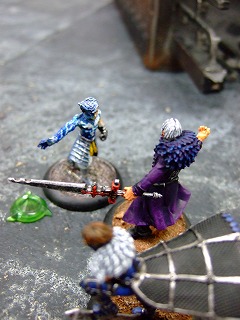 頃合かなと2008/09/22 11:59 午後投稿者: Yoshida昨日を受けてアニマミニチュアの製作に着手。あれだけ勧めておきながら、
自分のミニチュア1個も作ってもいないし勿論未プレイなのです（笑）。ルールは訳したけど。
たまには後から乗っからしてもらいますぜー。

で、一応ミニチュアゲーム屋の人としては多少改造を施していくことに。
アニマはここの所ようやくミニチュアの数も出てきましたが、
ウォーハンマーとかトップ所に比べると、比較にならないほどバリエーションが少ないのです。
それが何で問題かというと、遊んでいる人同士で使うミニチュアがカブりまくるんですね。
ちょっとなら別に大した問題じゃないんですが、
ミニチュアの人気というのはやっぱり集中するところがありまして、
蓋開けてみると皆同じミニチュア使ってるとか、無い話でもなく。

そこで改造してポーズ変えておけば、何となく気分としてよろしいかと。
後一応ちゃんとやってますというアッピールでもあるわけですが（笑）。
とりあえず遊べるように3体は出来る限り早く完成させる予定です。

それから近々アニマも通販リスト作る予定です。
これからはぼちぼちミニチュアゲームの通販にも着手していく予定。
人手があるわけでもなく、手を広げてまともに回らない、なんてのが一番良くないと思ってたんですが、
そろそろいい時期かなーと最近思っております。
準備しますので、ご興味ある方しばらくお待ち下さい～。うーんどっから解けばいいパズルだこれは（笑）。2008/09/23 11:59 午後投稿者: Yoshidaまず残念なお知らせからなのですが、今月末を予定していた輸入便が滞っております。
すいません…。病院行き挟んでもほとんど常態化してしまっているのが極めて遺憾なのですが…、
何とか改善を考えます。今週末はウォーハンマー40k新版スターターのリリース、
輸入便は現状来週末（10月1週目）となる予定です。よろしくお願い致します。
なお今回の輸入便はWarmachine&Hordesを含まない形になってますので、こちらもご確認下さい。
では何を入荷するのかというと、中心はボードゲームの補充、
それからアニマミニチュアの新製品&従来品補充、という形です。

さて、今日は祝日ながら、平日っぽい1日でしたねえ。
色々やりつつも全体的にはまったり。ご来店の方々もペイントなど。
自分もアニマに色付け始めました。
そう言えば今日も結構アニマの話題が多かった（し遊ばれてもいました）。
ミニチュアゲームのジャンルでは一大イベントの40kの新版が週末に控えてるのに、
後先考えずアニマ始めてしまう辺りがB2Fらしいと思ってます（笑）。
何は無くとも楽しいのが一番ですよねえ。土曜までもう数日あるさーと。

それから、現在鋭意進行中の新しい仕事に今日も当たっていたのですが…、
うーん流石に一筋縄ではいかない（笑）。今日は電話とかしてて色々なことを思い出しました。
久しぶりの気持ちを味わいましたが、自分がこういう立場になるとはなあ。結構感慨もあり。
と、ごく一部の方にしか伝わらない文面ですいません。
先方の方も読まれてるはずですのでこんな書き方になっちゃいますけども。

今回の試みは今までとはちょっと毛色の違うB2B、ちょっと大げさに言えば新事業なのですが、
内容としては決して小さな話では無いだけに一貫して割合シリアスなムードが漂っております。
まあシリアスになるってことは、絵に書いた餅というわけでもないという意味でもあり、
その点に関しては喜ばしくなくは無い。
自分のような若造の話を真面目に聞いてもらってるだけ有り難いなあ、という気持ちはあります。

首尾良くいかせる為には、各方面の方々にとってプラスになるプランを自分がどれだけ鮮明に描くかだと。
「各方面の方々」には今回のお題になっているゲームのプレイヤーの方々も勿論含んでます。
現実は色々難しいんですが、今回は不可能ではない気がしているのです。
お役に立てるなんじゃないかなと。お役に立って、それに値する利益がいただけるんじゃないかなと。
プランが鮮明にならないのは自分の持ち物が足りないからで、
アイディアとガッツでそのギャップを埋めることが求められてるんでしょう。
どっちも結構得意分野と自負してます（笑）。

商売人としては甘い考え方なのかもしれませんが、誰かを殴って儲けるだけが商売じゃないと思います。
自分で価値を生むんだと。そんな仕事ができたらいいなあ。諸々ありがてえ2008/09/24 11:46 午後投稿者: Yoshida今日は久しぶりに都心へ。退院しましたという挨拶がてら、秋葉原や池袋、新宿など。
色んな人に会った1日。数年ぶりの人もいたりなど。
後結構な人が自分の怪我のことを知っていた。まあこんな感じですが一応動いております。
ご心配おかけしました。

さーて、定休日だけどこりゃ仕事だなあ（笑）。
もう寝る…のはまだちょっと無理だけど、明日は店で遊んでるしかない。
昔っから言ってますが、店で遊んで家で仕事する、を地で言っております。寝る前に脳動かしすぎというか2008/09/25 11:59 午後投稿者: YoshidaおーっとBlog更新できてねえ。

ここの所深夜に連日メールを書いてます。
結構置いておけない用件なので日をおかず書こうとするとつい深夜になるのですが、
先方は先方でこちらの長いメールに1日で対応してくる。
あっちも真剣なんだなあ、と改めて感心するところはあります。僕も真剣ですけど。
しかし毎日朝までかかってしまうのがかなわんなあ（笑）。
いきなり健康を置き去りにしてて各方面からの顰蹙は必至なので、もう決着付けたい。

さて、金曜日は2週ぶりの病院、に行ってから営業でございますー。
40kリリースが明日に控えてるし、店の整頓でもしておこう。交錯的金曜日。明日は40k5版リリースです。2008/09/26 11:59 午後投稿者: Yoshida今日は午前中病院からの午後開店。早起きはちょっとつらかったですが、経過は良好の模様で何より。
次はまた2週後。

で、店営業。ある方に洗い出していただきネット接続不良の問題が解決。ありがとーございます！
来客も、リリース日の前で静かかなーと思ったものの、
初めての方も含めて結構来客もあったりなど。
皆様ありがとうございました。

さて、明日は賑わうだろうから流石に早めに休みますー。風なのかしら2008/09/27 11:59 午後投稿者: Yoshidaうーん月末らしくにぎわいの1日。閉店時間までわいわいとやっておりました。
ご来店の皆様ありがとうございます。
ここ最近は色々な流れもあるのか、新しいお客様にも連日ご来店いただけております。
その度に普段のB2Fの雰囲気があまりにもユルすぎることに気付いて背筋を正してしまう私です（笑）。
ただ、その雰囲気も概ね気に入っていただけているようで（大目に見ていただいてるだけかもですが）、
何よりでございます。今後ともご愛顧いただければ幸いでございます。


さって、素晴らしい出来栄えの新40kスターター、
「ブラックリーチ強襲」は好評発売中でございます。
ご予約分の引き取りもまだ終わってないし、明日もにぎわうかな？
まずは皆様お待ちしております。ミニチュア卓のご利用もお誘い合わせのうえ是非どうぞー。今更感ありつつも、嬉しくないはずもない自社製品の話2008/09/28 11:59 午前投稿者: Yoshida
↑エレメンツ。全国のボードゲーム屋さんとイエローサブマリンで好評発売中です。

ご存知の方はご存知かと思いますが、B2FGamesは自社製品を4つ出してます。
カードゲーム3つと中箱1つ。毎度割合シンドい思いして出してきたわけですが（笑）、
当然のことながら簡単にご好評を博せるわけではございません。
4つ出したことで得てきた経験は本当に大きいですが、ま～難しいもんです。

何より旅立った資金が帰ってこなけりゃ何も始まらんというのが本音でして、
その判定基準でいくと大方の場合、リリース後しばらくの状況を見て十分な利益を出すに至らない、
商業的には失敗と言わざるを得んなあ、と毎回のごとく思うわけでございます。

で、儲からないねアハハ、と言ってて手元の在庫が無くなる訳でも資金が戻るわけでもないので、
ここは黙って地道に自分の店で売ったり、
取り扱いいただいている小売店様にちょくちょく再入荷していただいたりしております。
お売りいただいている皆様におかれましては、あらためまして誠にありがとうございます。
今後ともよろしくおねがいします。

で、最近気付いたのですが。
リリースして1年単位で時を置いてみると、徐々にですが確実に手元の在庫が減り続けている。
1年目に出したエレメンツとくいずです、態度としてゲームマーケット会場まで300個ずつ
持っていき豪快に売れ残って帰りの荷物がえらい重かったなどという懐かしいことを思い出しますが、
エレメンツに関しては1次セットアップしたその300個がB2F店在庫1個を残して手元から消えております。
そしてくいずですもなにやらその方向に近づいております。
当初の目標が今更ながらも見えてきた、ということになっている。…そうか～そんなもんか～。

再出荷のあてがいくつかあるので、火曜日にエレメンツの再セットアップ作業を予定しております。
1年半前にした計算だと、こっから先は利益、というような話。…有り難い。
当時感じた悔しさなどは随分前に風化してますけど、
親戚が何かの試験受かったような遠巻きな嬉しさがあります。

あとこの前出したものに関しても、DoCAもそんなに悪くも無く。売れてはいっているようです。
5000円前後という価格帯のゲームは未知でしたが、まずは良かった。

Go/Stopに関しては正直早い。手元から完全に無くなるのもそう遠く無さそうです。
気付くともう当初在庫の6～7割程無いことに。
このゲームならば、価格等適切に作れば（例外的に）行けるはず、
と周囲に言っては来ましたが、それにしても難なく、という気はします。
自分の感覚が正しかったのは嬉しいですが、この売れる、売れないの紙一重感は正直不思議ですなあ。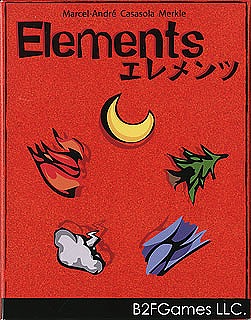 終わるなあ9月、終わるなあ2年目。2008/09/29 11:59 午後投稿者: Yoshida完全休暇いただいておりました。さて明日は9月最終日ですねえ。

今月は1か月半ほどの欠場明けの月、ということでしたが、
復帰後は何とか無事営業させていただきました。ありがとうございます。

で、今月で2年目が終了です。いやーまさにその欠場と復帰のおかげで、あまり実感ありません。
と言うよりは、病院行きで区切りが付いて、もう3年目が始まっているような心境。

2年目を振り返ると…、うん、楽しかったですねえ。素晴らしい1年でした。
営業的にも、1年目より格段に落ち着きましたし、手ごたえもありました。
新しいお客様にご来店いただけるのは、何年この仕事やっても嬉しいもんです。
ニュルンベルクもあったし、ゲームマーケットと自社製品も1年目より大分満足できる形が出せました。
まー最後にこけましたが、失ったものより得たものの方が大きいと自分としては思います。
随分視界がクリアになったなーと。

おかげで3年目の持ってき方に関しては大枠では整理できているので、楽しく厳しく、
愉快にやっていきたいなと思います。アイディアとガッツ、決意と楽観で参りましょお。元旦の　目標どおりの　三年目2008/09/30 11:59 午前投稿者: Yoshidaはい2年目終了です。お疲れ様ですー。

さて今月の結果が出たですが、売上は普通だったものの仕入れが限られていたので、
結構余裕の有る感じになりました。会社も急降下から何とか反転して上向く予感。良かった良かった。
10月から本格化予定の仕事への準備にもなったかな、という所でございます。

ただとにかくも、今は決算、その為の棚卸なのであります。
今日の今日まで棚卸しなきゃいけないことを忘れてた（笑）。
いや正確には忘れたかったのかもしれませんけども。
明日定休日だし、月初から入荷の予定は結構あるし、一丁やっちゃるか。

あ、輸入便はどうやら次の週末には来る模様です。お待たせいたしました～。
アニマ部を勢いづける新入荷・再入荷予定。
Warmachine関係は、次の入荷に関するめどは立っていて、支払済ませ次第発送となります。
遅くとも中旬までには来るはずです。よろしくお願い致します。

さあ勝負の3年目、楽しく行きましょお。
自分がどこまでできるのか、こんなに期待したことはないですわ。